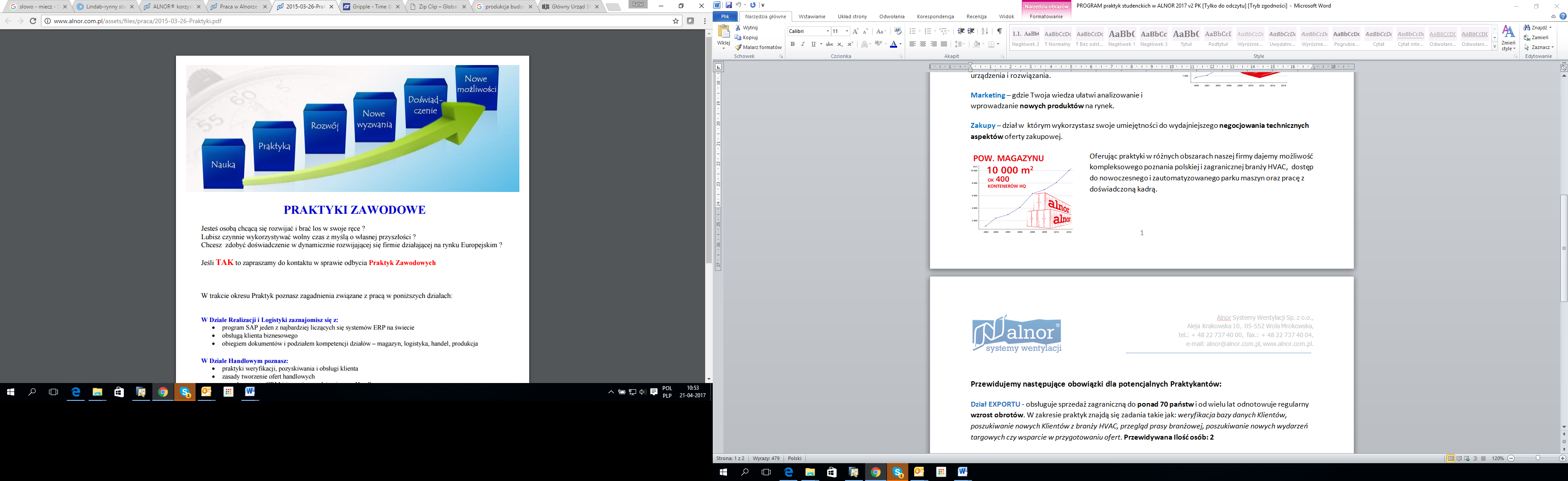 PRAKTYKIMiejsce praktyk:Wola Mrokowska k. Warszawy, Aleja Krakowska 10Zapraszamy ambitnych, komunikatywnych, nastawionych na działanie, pozytywnie nastawionych do pracy studentów uczelni wyższych do wzięcia udziału w płatnych praktykach.Zależy nam na osobach, które dążą do uzyskania jak najlepszych rezultatów, dobrze odnajdują się zarówno w pracy indywidualnej, jak i zespołowej, a także lubiących wyzwania.Praktyki oferujemy w takich obszarach jak: Dział Technologii, Dział Exportu,Dział Handlowy,Dział Marketingu,Dział Zakupów, Administracja.  Czas trwania praktyk min. 4 tygodnie. Dla najlepszych możliwość współpracy w roku akademickim w indywidualnym wymiarze godzin.Prosimy o umieszczenie w CV preferowanego działu. Aplikacje przyjmujemy do dnia 09.06.2019 roku.O przyjęciu na praktyki poinformujemy do dnia 19.06.2019 roku.Zastrzegamy sobie prawo odpowiedzi wyłącznie na wybrane oferty.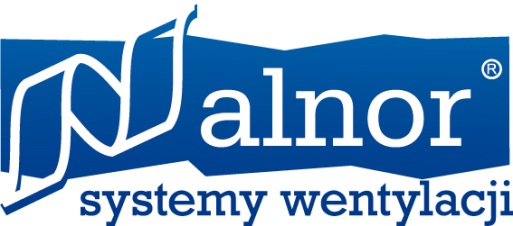 Osoba kontaktowa:Monika Ługowska, monika.lugowska@alnor.com.pl   mob. +48 570 530 196, tel. +48 22 715 80 31